 Environmental Affairs Board Minutes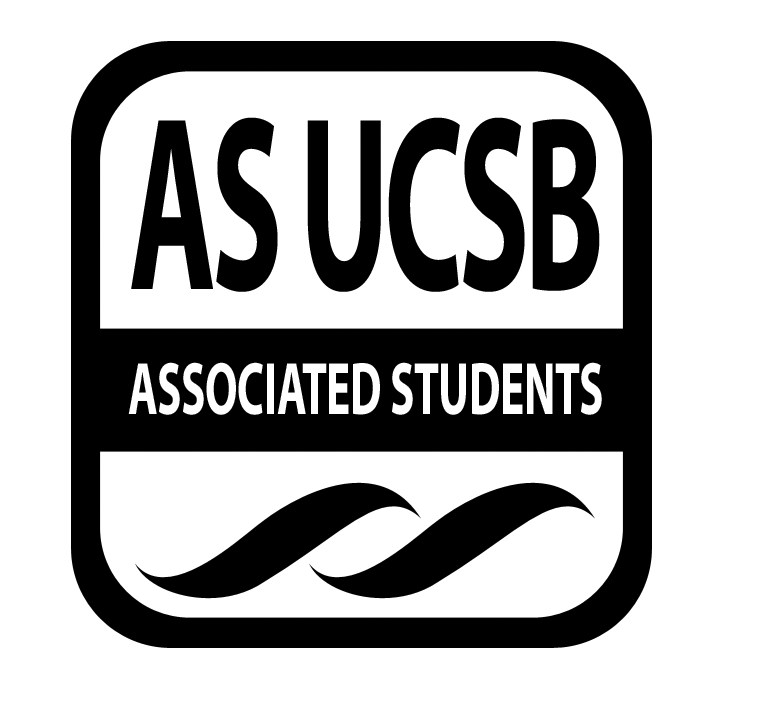 Associated Students Monday,11/04, Environmental Affairs Board OfficeCALL TO ORDER 7:04 by Kathryn, minutes recorded by Iris LiATTENDANCEMOTION/SECOND: Kathryn/SophieMotion language: motion to pass attendance as stated in the tableACTION: Consent Additional approval required: YES (Senate)PUBLIC FORUMN/ACOMMITTEE BUSINESSApproval of MinutesMOTION/SECOND: Kathryn/SophieMotion language: motion to pass last week’s minutesACTION: Consent 17-0-0Additional approval required: YES (Senate)INDIVIDUAL REPORTSCo-ChairsKathryn Newly added core member will be added on slack and set up biweekly meeting Kathryn going to senate this week Wednesday 10am-11:30am is Chancellor Sustainability Committee Meeting Anyone is welcome to come SophiePlease finish slides before sharing it to EAB Student Affairs Coordinator (Charu)Went to TGIF last week First meeting, introductionWorking group this weekLetter writing for banning Styrofoam Local Affairs Coordinator (Emma)Spent some time researching local affairs Beach cleanup (Sunday December 12th)Have a meeting with Sophie/Kathryn/Sarah on Wednesday Sustainable Lifestyle Chair (Nicole/Miranda)Had an eventful week Prepared for working group this week (went thrifting)Started creating Digi-knows for dinning commons Google UCSB Digi-know and submit Signup for thrift shop 5. Policy Chair (Sophia/Maritza)Last week Sophia and Maritza met up and shared ideasAchieving waste reduction Contacted zero waste committeeMaritza will go their meeting this weekSophie talked to Sunrise Movement Working with Gabe or Charu on workshops or presentation Gabe: Caje is a café that is ocean-friendly, maybe look into certificates that are related Look into the criteria and Surfrider website 6. Environmental Justice (Gabe)Met with Bren EJA clubSome will come to EJA meeting They want to work with undergraduates Had a meeting with Sarah about the EJA internship program Where to hold the internship program Maybe under AS Probably done by Spring quarter Working group this Wednesday meet up with Sophia about the Amazon fire will be presenting at EJA this week environmental justice issues 7. Sustainable Foods Coordinators (Jacob/Gabby)last week working group went really well contacted the Co-op for Green Chef locationwill promote it once the location is confirmed met with EJA two weeks ago reach out to cultural organization to advertise Green ChefAdvertise Green Chef at the meeting  8. Earth Day Coordinators (Katya/Alexa)Had a working group last week Went really well Got 2/3 of the signatures for park reservation form Submitted the ticket to graphic design Brainstorming with general members about Earth Day theme Also brainstorm about ideas for Earth Day Educational, fun, sustainable…etcSent out furniture reservation form Task: fill out the AS waste service ticket, contact AS photographer for Earth Day  9. Publicity Coordinators (Meriam/Wendy)Supposed to meet with Julian last weekMeeting with her this FridayWill work on the website Sticker rough draft can be improved Will email them back Will finalize the merchandises when meeting with Sophie/KathrynPost about pop-up thrift shop 10. Social Coordinators (Ethan/Kat)The thrift shop went ok Make a group chat once people sign up This week: Santa Barbara Natural History Museum Ethan is getting van certified this week In the future: hikeCollaborate with The Adventures Program 11. Volunteer Coordinator (Rishit)Hallo-clean went ok Joe will be doing adopt-a-block this week Heard back from SurfriderBeach cleanup on the 17thNative plant planting on the 23rd 12. Senate Liaison (Sarah)	N/A13. Historian (Joe)Made bird of the week slide Update the google drive Make slide for GM (thrifting last week)14. Administrative AssistantN/A15. AdvisorN/AGROUP AND PROJECT REPORTSN/AOLD BUSINESSN/ANEW BUSINESS1. $30 for cleaning supplies for working groups MOTION/SECOND: Miranda/Sophie Motion language: motion to pass $30 for cleaning supplies for working groupsACTION: ConsentAdditional approval required: YES (Senate)$40 for postage stamps MOTION/SECOND: Charu/Sophie Motion language: motion to pass $40 for postage stamps (around 100 stamps)ACTION: ConsentAdditional approval required: YES (Senate)$30 for sewing supplies and fabrics MOTION/SECOND: Nicole/MirandaMotion language: motion to pass $30 sewing supplies and fabrics ACTION: ConsentAdditional approval required: YES (Senate)4.    $35 for snacks for the hike MOTION/SECOND: Kat/SophieMotion language: motion to pass $35 for snacks for the hikeACTION: ConsentAdditional approval required: YES (Senate)Additional approval required: YES (Senate)DISCUSSIONN/ATASK LISTADJOURNMENT AT (time) 7:53pm Kathryn/SophieNameNote:NameNote:Kathryn FosterCo-ChairPresentSarah DanielzadehSenate LiaisonAbsentSophie RobertsCo-ChairPresentEthan JakobSocial ChairAbsentNicole ShimizuCampaign ChairPresentKat LaneSocial ChairPresentMiranda O’BrienCampaign ChairPresentCharusheela GarapatyStudent AffairsPresentEmma JurgensenLocal AffairsPresentJacob FoleySustainable FoodsPresentAlexa KerrEarth Day ChairPresentGabby AlviraSustainable FoodsPresentKatya BatyEarth Day ChairAbsentJoe CelebrezzeHistorianPresentGabriel van PraagEnvironmental Justice PresentRishit GunduVolunteer ChairPresentMeriam JacobsPublicity ChairPresentWendy Pelayo Publicity ChairPresentSophia SeretaPolicy ChairPresentMaritza Vasquez Policy ChairPresentSarah SiedschlagAdvisorPresentIris LiAdmin AssistantPresentNameTaskKathryn FosterCo-ChairN/ASophie RobertsCo-ChairN/ACharusheela GarapatyStudent AffairsBuy stamps and prepare for working groupEmma JurgensenLocal AffairsMeet up with Kathryn/Sarah/SophieNicole ShimizuCampaign ChairThrift shop signup sheet Miranda O’BrienCampaign ChairThrift shop signup sheet Sophia SeretaPolicy ChairLook into ocean-friendly certificates Sophia meet up with GabeMaritza go to zero waste committee’s meeting Maritza Vasquez Policy ChairLook into ocean-friendly certificates Sophia meet up with GabeMaritza go to zero waste committee’s meeting Gabriel van PraagEnvironmental JusticeMeet up with Sophia Jacob FoleySustainable FoodsAdvertise Green ChefConfirm Green Chef location soon Prepare snacks for general meeting Gabby AlviraSustainable FoodsAdvertise Green ChefConfirm Green Chef location soon Prepare snacks for general meeting Katya BatyEarth Day Chairfill out the AS waste service ticketcontact AS photographer for Earth Day  Alexa KerrEarth Day Chairfill out the AS waste service ticketcontact AS photographer for Earth Day  Meriam JacobsPublicity ChairMeeting with Julian this Fridaywork on the website email back on the sticker’s rough draftfinalize the merchandises when meeting with Sophie/KathrynPost about pop-up thrift shop Wendy PelayoPublicity ChairMeeting with Julian this Fridaywork on the website email back on the sticker’s rough draftfinalize the merchandises when meeting with Sophie/KathrynPost about pop-up thrift shop Ethan JakobSocial ChairMake slides for general meeting Kat LaneSocial ChairMake slides for general meeting Rishit GunduVolunteer ChairN/ASarah DanielzadehSenate LiaisonN/AJoe CelebrezzeHistorianMake slide for GM (thrifting last week)Iris LiAdmin AssistantSent out newsletter, update sustaina-point google sheet, update budget form, upload minutes, turn in check request forms 